Модель танка СУ-100 из латуни в масштабе 1:87Партия сувенирных моделей танка СУ-100 изготовлена из латуни. Внешний вид модели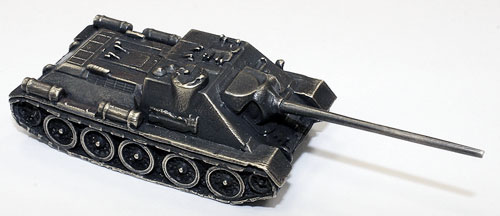 